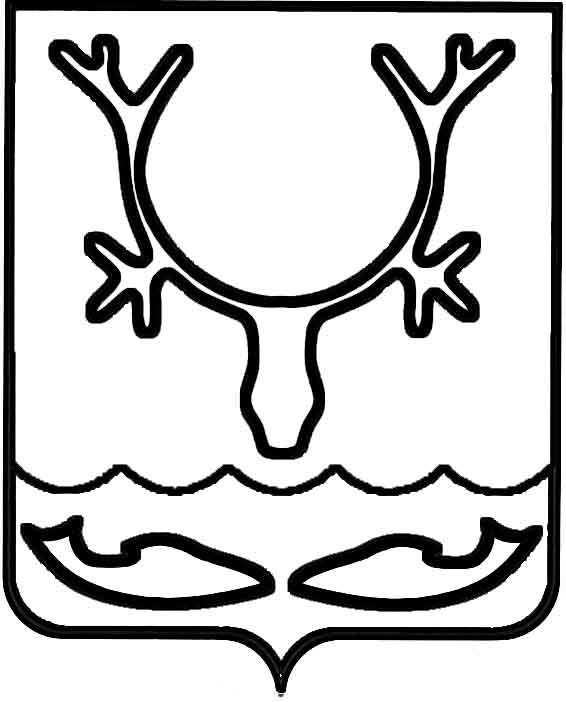 Администрация муниципального образования
"Городской округ "Город Нарьян-Мар"ПОСТАНОВЛЕНИЕОб установлении публичного сервитутаВ соответствии со статьей 23, главой V.7 Земельного кодекса Российской Федерации, статьей 3.3, частями 3,4 статьи 3.6 Федерального закона Российской Федерации от 25 октября 2001 г. № 137-ФЗ "О введении в действие Земельного кодекса Российской Федерации", Приказом Минстроя России от 17.08.1992 № 197 "О типовых правилах охраны коммунальных тепловых сетей", п. 2.4 СанПиН 2.1.4.1110-02 "Зоны санитарной охраны источников водоснабжения водопроводов питьевого назначения", Уставом муниципального образования "Городской округ "Город Нарьян-Мар", рассмотрев представленные документы, ходатайства Нарьян-Марского МУ ПОК И ТС от 13.05.2022 № 2267 об установлении публичного сервитута, учитывая отсутствие заявлений иных правообладателей земельных участков в период публикации сообщения (№ 10 (479) от 19.05.2022) о возможном установлении публичного сервитута Администрация муниципального образования "Городской округ "Город Нарьян-Мар"П О С Т А Н О В Л Я Е Т:1. Установить публичный сервитут общей площадью 9415 кв.м. на основании ходатайства Нарьян-Марского МУ ПОК И ТС (ОГРН 1028301648473, ИНН 8301020069, адрес: Ненецкий автономный округ, г. Нарьян-Мар, ул. Рабочая, д. 18А) от 13.05.2022 № 2267 в целях размещения объектов инженерных коммуникаций и их неотъемлемых технологических частей: водовода (Реконструкция водовода в две нитки в надземном исполнении от ВНС-1 до колодцев перехвата в районе курьи Городецкая по ул. Пионерская) в отношении земель кадастровых кварталов 83:00:050035, 83:00:050903 и земельных участков с кадастровыми номерами: 83:00:000000:10724, 83:00:000000:10042, 83:00:000000:13114, 83:00:000000:11550, 83:00:00000:10513, 83:00:050903:268 сроком на 49 (сорок девять) лет.2. Утвердить границы публичного сервитута общей площадью 9415 кв.м.                          в отношении земель кадастровых кварталов 83:00:050035, 83:00:050903 и земельных участков с кадастровыми номерами: 83:00:000000:10724, 83:00:000000:10042, 83:00:000000:13114, 83:00:000000:11550, 83:00:00000:10513, 83:00:050903:268 согласно прилагаемому к настоящему приложению описанию.3. Нарьян-Марское МУ ПОК И ТС обязано привести земельный участок                               в состояние, пригодное для его использования в соответствии с разрешенным использованием, в срок не позднее чем три месяца после завершения строительства, капитального или текущего ремонта, реконструкции, эксплуатации, консервации, сноса инженерного сооружения, для размещения которого был установлен публичный сервитут.4. Нарьян-Марское МУ ПОК И ТС вправе:4.1 приступить к осуществлению публичного сервитута со дня внесения сведений о нем в Единый государственный реестр недвижимости;4.2 в установленных границах публичного сервитута осуществлять, в соответствии с требованиями законодательства Российской Федерации, деятельность, для обеспечения которой установлен публичный сервитут;4.3 до окончания срока публичного сервитута обратиться с ходатайством установлении публичного сервитута на новый срок;5. Управлению муниципального имущества и земельных отношений Администрации муниципального образования "Городской округ "Город Нарьян-Мар" обеспечить:5.1 опубликование настоящего постановления в порядке, установленном для официального опубликования (обнародования) муниципальных правовых актов; 5.2 направление копии настоящего постановления в орган регистрации прав;5.3 направление копий настоящего постановления правообладателям земельных участков, обремененных публичным сервитутом;5.4 направление Нарьян-Марскому МУ ПОК И ТС копии настоящего постановления, сведений о лицах, являющихся правообладателями земельных участков, обремененных публичным сервитутом.6. Настоящее постановление подлежит официальному опубликованию и размещению на официальном сайте Администрации муниципального образования "Городской округ "Город Нарьян-Мар" в течение пяти рабочих дней со дня принятия.7. Контроль за исполнением настоящего постановления оставляю за собой.Приложениек постановлению Администрации муниципального образования "Городской округ "Город Нарьян-Мар"от 22.06.2022 г. № 793Описание границ публичного сервитутав целях размещения существующего объекта инженерных коммуникаций и их неотъемлемых технологических частей: сетей холодного водоснабжения, тепловой сети, сети горячего водоснабжения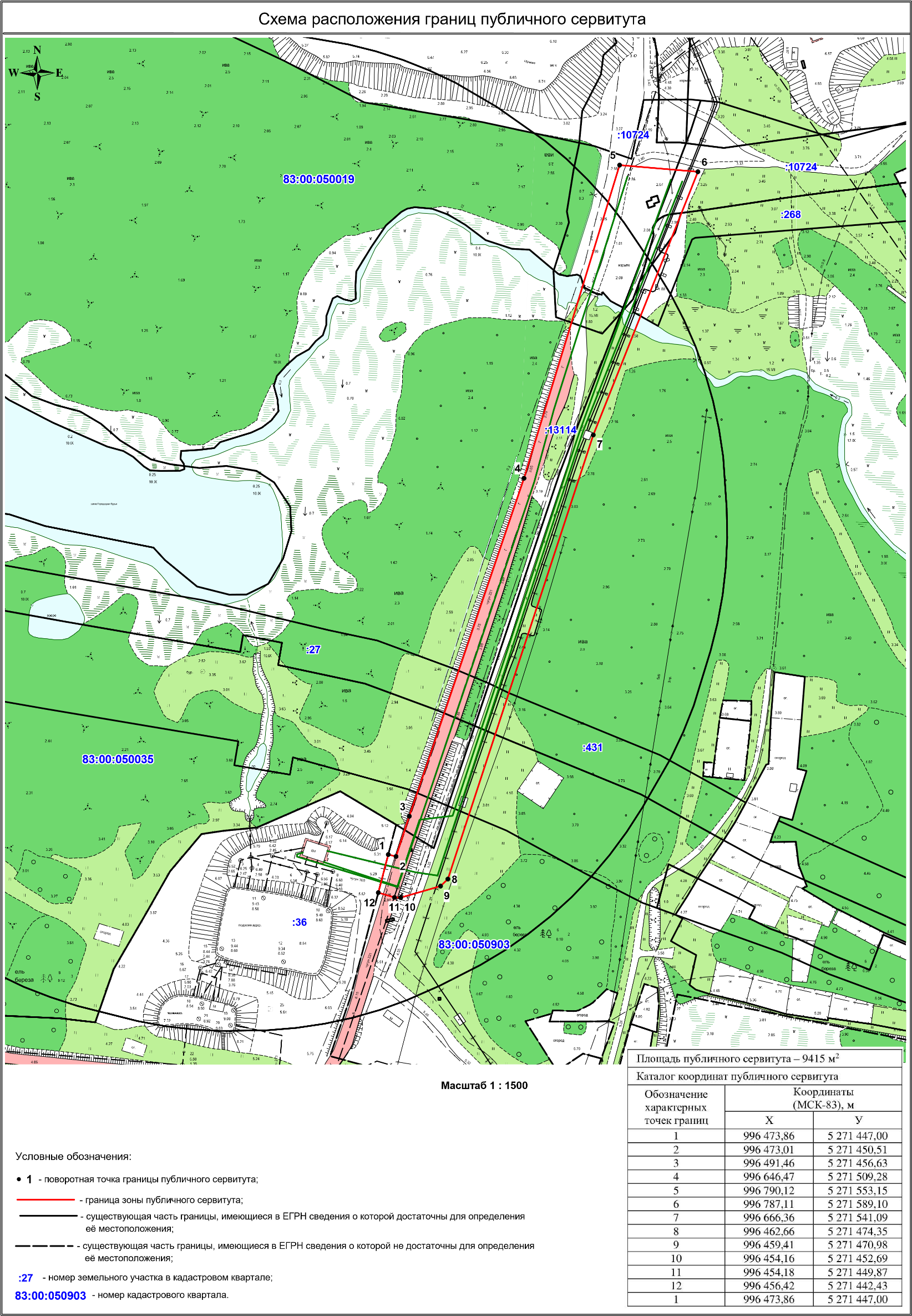 22.06.2022№793Глава города Нарьян-Мара О.О. Белак1. Местоположение публичного сервитута: Ненецкий автономный округ, муниципальное образование "Городской округ "Город Нарьян-Мар".2. Система координат, используемая для ведения Единого государственного реестра недвижимости, с указанием зоны (зон) картографической проекции, в которой определены координаты характерных точек: МСК83 (зона 5)